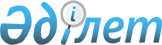 О внесении изменения в постановление акимата Акмолинской области от 10 марта 2023 года № А-3/82 "Об утверждении объемов бюджетных средств на субсидирование развития семеноводства по Акмолинской области на 2023 год"Постановление акимата Акмолинской области от 16 ноября 2023 года № А-11/518. Зарегистрировано Департаментом юстиции Акмолинской области 16 ноября 2023 года № 8642-03
      Акимат Акмолинской области ПОСТАНОВЛЯЕТ:
      1. Внести в постановление акимата Акмолинской области "Об утверждении объемов бюджетных средств на субсидирование развития семеноводства по Акмолинской области на 2023 год" от 10 марта 2023 года № А-3/82 (зарегистрировано в Реестре государственной регистрации нормативных правовых актов под № 8520-03) следующее изменение:
      приложение к указанному постановлению изложить в новой редакции согласно приложению к настоящему постановлению.
      2. Контроль за исполнением настоящего постановления возложить на курирующего заместителя акима Акмолинской области.
      3. Настоящее постановление вводится в действие со дня его первого официального опубликования. ОбъҰмы бюджетных средств на субсидирование развития семеноводства по Акмолинской области на 2023 год
					© 2012. РГП на ПХВ «Институт законодательства и правовой информации Республики Казахстан» Министерства юстиции Республики Казахстан
				
      Аким Акмолинской области

М.Ахметжанов
Приложение к постановлению
акимата Акмолинской области
от 16 ноября 2023 года
№ А-11/518Приложение к постановлению
акимата Акмолинской области
от 10 марта 2023 года
№ А-3/82
Направления субсидирования
За счет местного бюджета, тысяч тенге
За счет трансфертов из республиканского бюджета, тысяч тенге
Оригинальные семена
27 692,0
0
Элитные семена
336 358,2
265 708,1
Семена первой репродукции
169 985,2
234 291,9
Гибриды первого поколения
65 110,7
0
Элитные саженцы
18 337,9
0
Всего
617 484,0
500 000,0
Итого бюджетных средств
1 117 484,0
1 117 484,0